Natal, 25 de agosto de 2017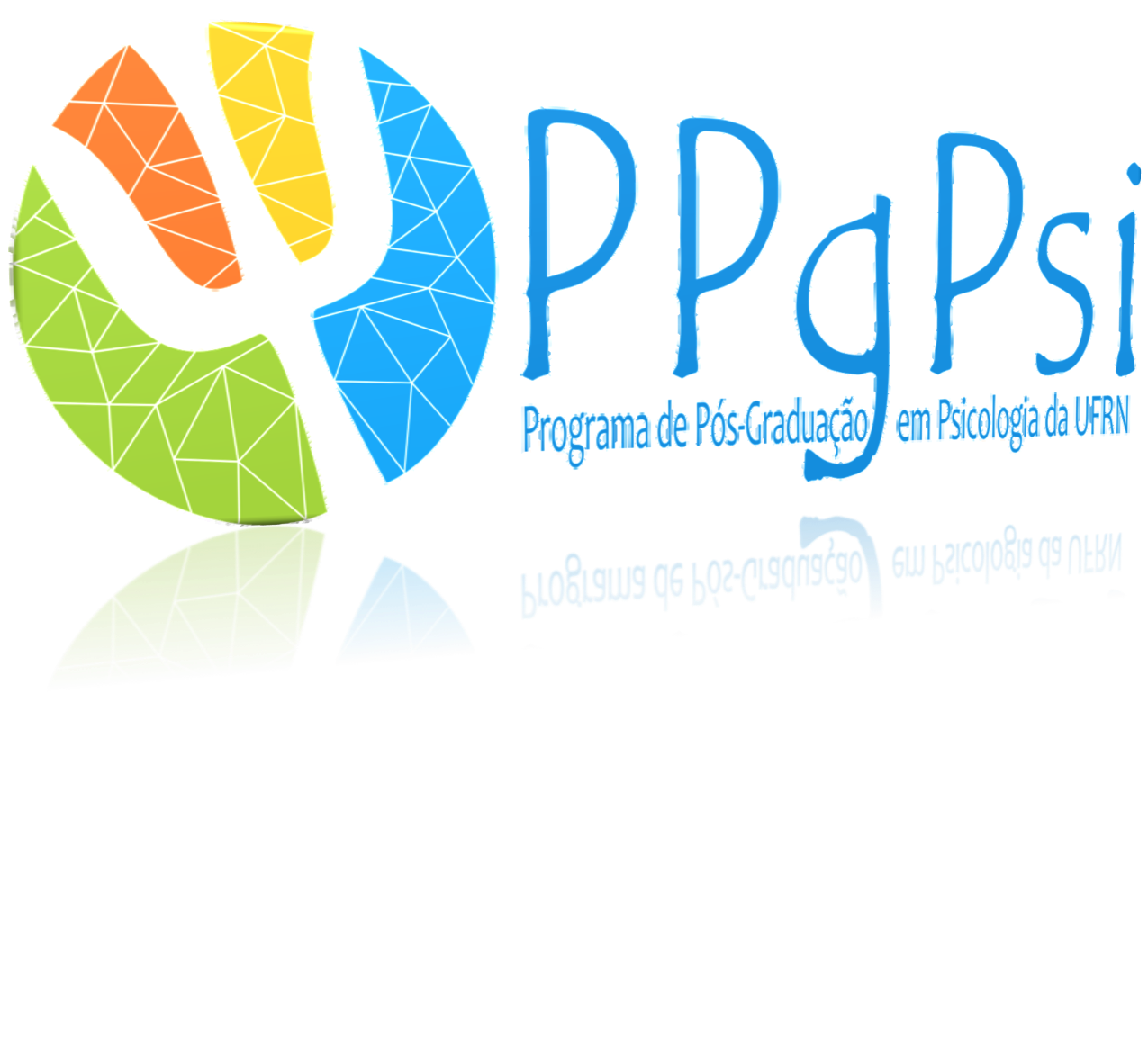 EDITAL PPgPSI 01/2017PROCESSO SELETIVO BOLSA PNPD CAPESResultado da Etapa de Análise do Projeto de Pesquisa e Plano de AtuaçãoLista em Ordem AlfabéticaObs: As sessões de Defesa Pública do Projeto de Pesquisa e Plano de Atuação serão realizadas no Instituto Metrópole Digital – UFRN sala B108Izabel HazinCoordenadora do PpgPsiNome do CandidatoSituação Dia e Hora da Sessão de Defesa PúblicaJoão Paulo MacedoAprovado04/09 – 15hLeandro da Silva SauerAprovado04/09 – 14hManuella Castelo Branco Aprovada04/09 – 17hTadeu Mattos FariasAprovado04/09 – 16h